АДМИНИСТРАЦИЯЯРОСЛАВСКОГО МУНИЦИПАЛЬНОГО РАЙОНАПОСТАНОВЛЕНИЕ19.08.2019                                                                                                                            № 1489О внесении изменений в постановление Администрации ЯМР от 27.05.2016          № 725 «О правилах определения нормативных затрат на обеспечение  функций муниципальных органов Ярославского муниципального района (включая подведомственные муниципальные казенные учреждения» Администрация  района  п о с т а н о в л я е т:1. Внести следующие изменения в постановление Администрации Ярославского муниципального района от 27.05.2016 № 725:пункт 3 постановления изложить в следующей редакции:«3. Контроль за исполнением постановления возложить на заместителя Главы Администрации ЯМР по экономике и финансам».2. Внести следующие изменения в Правила определения нормативных затрат на обеспечение функций муниципальных органов Ярославского муниципального района (включая подведомственные муниципальные казенные учреждения), утвержденные постановлением Администрации Ярославского муниципального района от 27.05.2016 № 725:приложение 2 к Правилам изложить в новой редакции согласно приложению.3. Опубликовать постановление в газете «Ярославский  агрокурьер».4. Постановление вступает в силу со дня его официального опубликования.Глава Ярославскогомуниципального района                                                                 Н.В. ЗолотниковПРИЛОЖЕНИЕк постановлению Администрации ЯМРот 19.08.2019  № 1489Приложение 2к Правилам определения нормативных затрат на обеспечение функций муниципальных органов Ярославского муниципального района (включая подведомственные муниципальные казенные учреждения)Форма 1НОРМАТИВЫ КОЛИЧЕСТВАтоваров, работ, услуг на обеспечение функций _________________________________________________________ Ярославского муниципального района    (наименование муниципального органа/муниципального казенного учреждения)(включая подведомственные муниципальные казенные учреждения)Форма 2НОРМАТИВЫ ЦЕНЫтоваров, работ, услуг, приобретаемых для обеспечения функций _________________________________________________________ Ярославского муниципального района    (наименование муниципального органа/муниципального казенного учреждения)(включая подведомственные муниципальные казенные учреждения)Вид нормативных затратНаименование нормативных затратЕдиница измеренияНорматив количества по группам должностейНорматив количества по группам должностейНорматив количества по группам должностейНорматив количества по группам должностейВид нормативных затратНаименование нормативных затратЕдиница измерениявысшая (главная) группа должностей муниципальной службыведущая группа должностей муниципальной службыстаршая группа должностей муниципальной службымладшая группа должностей муниципальной службыВид нормативных затратНаименование нормативных затратЕдиница измеренияНорматив цены за единицу товаров, работ, услуг по группам должностейНорматив цены за единицу товаров, работ, услуг по группам должностейНорматив цены за единицу товаров, работ, услуг по группам должностейНорматив цены за единицу товаров, работ, услуг по группам должностейВид нормативных затратНаименование нормативных затратЕдиница измерениявысшая (главная) группа должностей муниципальной службыведущая группа должностей муниципальной службыстаршая группа должностей муниципальной службымладшая группа должностей муниципальной службы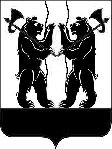 